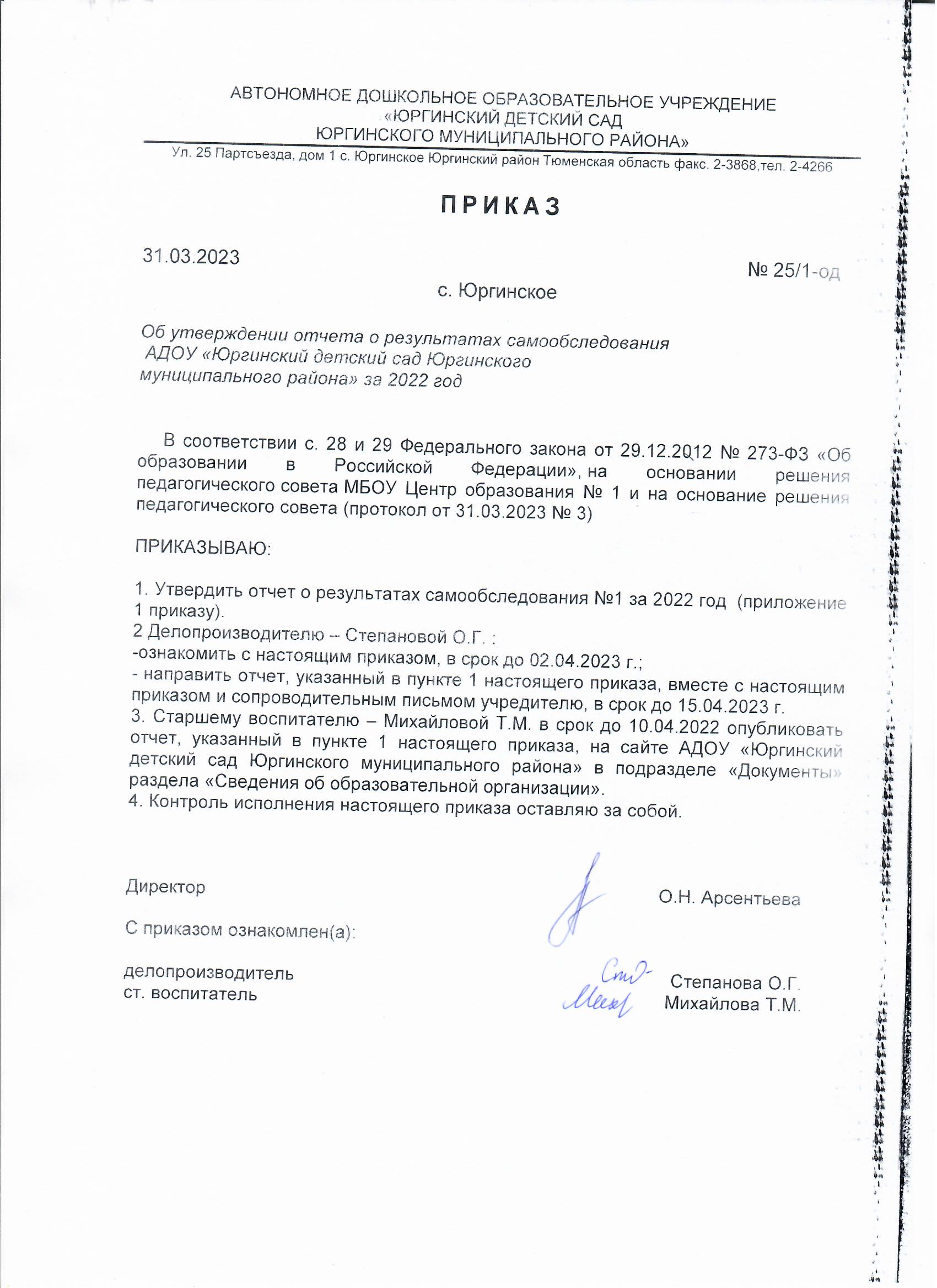 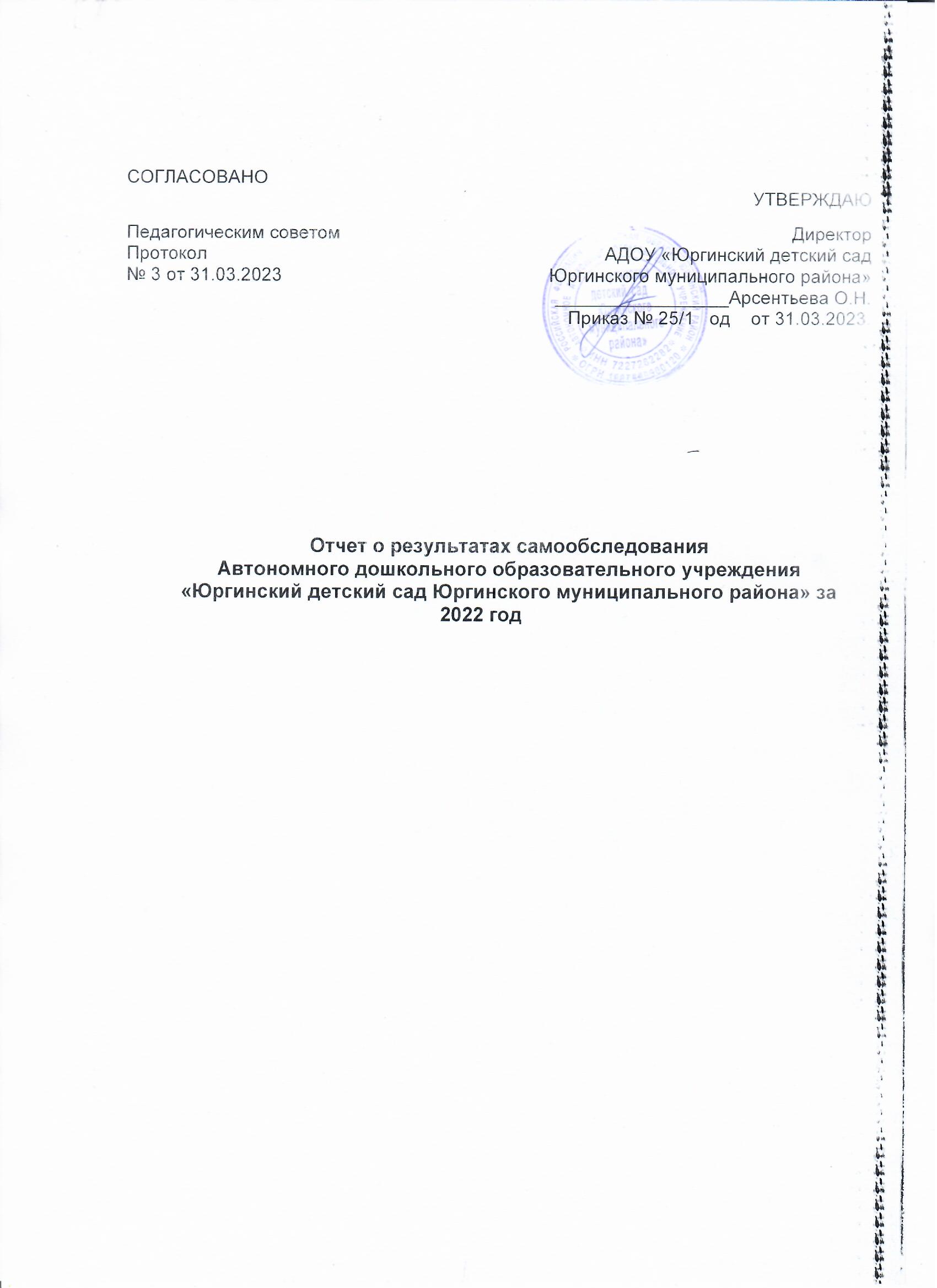 Отчет о результатах самообследованияАвтономного дошкольного образовательного учреждения«Юргинский детский сад Юргинского муниципального района» за 2022 годВведениеСамообследование деятельности АДОУ «Юргинский детский сад Юргинского муниципального района»  проводилось на основании:Федерального закона от 29 декабря 2012 г. N 273-ФЗ «Об образованиив Российской Федерации»;Порядка проведения самообследования образовательной организацией, утверждённого приказом Министерства образования и науки РФ от 14 июня 2013 г. № 462;Постановления Правительства РФ от 5 августа 2013 г. № 662 «Об осуществлении мониторинга системы образования»;Приказа Минобрнауки России от 14.12.2017 № 1218 «О внесении изменений в Порядок проведения самообследования образовательной организации, утвержденный приказом Министерства образования и науки Российской Федерации от 14 июня 2013 г. № 462»;Приказа директора АДОУ «Юргинский детский сад Юргинского муниципального района» от 24.01.2023 г. № 6-ОД «О проведении процедуры самобследования по итогам 2022 года»;Положения о порядке проведения самообследования в АДОУ «Юргинский детский сад Юргинского муниципального района» (утверждено приказом от  №11/1 от 24.01.2018г.);Плана-графика работ по подготовке и проведению самообследования по показателям деятельности за 2022 год.Данный материал предназначен для широкого круга общественности и представляет отчет о результатах самообследования АДОУ «Юргинский детский сад Юргинского муниципального района» (далее по тексту АДОУ) за 2022 год в целях обеспечения: - информирования потребителей образовательных услуг о приоритетных направлениях развития, проведенных мероприятиях и результатах работы;- для привлечения всех участников образовательных отношений и общественности к оценке деятельности и выбору путей дальнейшего развития АДОУ.Самообследование включает в себя аналитическую часть и результаты анализа деятельности  АДОУ за 2022 год.Цель самообследования: обеспечение информационной прозрачности функционирования, доступности и открытости информации о деятельности АДОУ, определение качества и эффективности образовательной деятельности за 2022 год, выявление объективных тенденций развития АДОУ, оценка эффективности управленческих решений.Задачи самообследования: получение объективной информации о состоянии образовательного процесса в образовательной организации; выявление положительных и отрицательных тенденций в образовательной деятельности. Процедура самообследования способствует:- Рефлексивной оценке результатов деятельности педагогического коллектива осознанию своих целей и задач и степени их достижения;- Возможности заявить о своих достижениях, отличительных показателях;- Отметить существующие проблемные зоны;- Задать вектор дальнейшего развития дошкольной образовательной организации.В процессе самообследования проводится оценка:- образовательной деятельности;- системы управления организацией;- содержания и качества образовательного процесса организации;- качества кадрового, программно-методического обеспечения, материально - технической базы;- анализ показателей деятельности АДОУ, подлежащей самообследованию.Источники информации: нормативно-правовые документы, рабочие документы, регламентирующие направления деятельности АДОУ (аналитические материалы, планы и анализы работы, программы, расписания НОД, дополнительного образования, статистические данные).Форма предъявления информации: отчет о самообследовании, утвержденный педагогическим советом на бумажных и электронных носителях. Порядок проведения, сроки, состав комиссии по проведению самообследования утверждены приказом директорои образовательной организацией.Состав комиссии:Председатель комиссииДиректор Арсентьева О.Н.Члены комиссиизам.директора по ОВР Мирошниченко А.В.секретарь Михайлова Т.М.председатель профсоюзного                                      комитета Рустамова Е.А.;заведующий хозяйством Рустамов Р.М.;АНАЛИТИЧЕСКАЯ ЧАСТЬОбщие сведения о АДОУАДОУ «Юргинский детский сад Юргинского муниципального района» работает с 1.04.2008 года. И является крупным холдингом на территории Юргинского района (здание № 1- ул. 25 Партсъезда д.1, здание № 2 – ул. Ленина 75, здание № 3- ул. Заречная 24, здание № 4 – ул. Колхозная 42). ДОУ является детским садом общеразвивающего вида. В детском саду функционирует 20 групп полного дня: 1 группа компенсирующей направленности, 17 групп общеразвивающей направленности, 2 группы комбинированной направленности, в детском саду создан  консультационно – методический пункт, для детей от 2 месяцев до 7 лет, не посещающих детский сад.Режим работы Детского садаРабочая неделя – пятидневная, с понедельника по пятницу. Длительность пребывания детей  9 часов. Режим работы групп – 7.30 до 16.30 часов. С 16.30-18.00 функционирует дежурная группа.Оценка системы управления АДОУ «Юргинский детский сад Юргинского муниципального района»Управление АДОУ осуществляется в соответствии с действующим законодательством и уставом Детского сада, строится на принципах единоначалия и коллегиальности. Коллегиальными органами управления являются: управляющий совет, педагогический совет, общее собрание работников. Единоличным исполнительным органом является руководитель – директор. Административно-управленческую работу АДОУ обеспечивает административная группа: директор АДОУ «Юргинский детский сад Юргинского муниципального района», зам. директора по ОВР, гл. бухгалтер.На совещаниях при руководителе АДОУ «Юргинский детский сад Юргинского муниципального района» рассматриваются разнообразные вопросы по эффективности образовательного процесса.Основными принципами управления развитием АДОУ «Юргинский детский сад Юргинского муниципального района» являются: принципы ориентации на человека и его потребности, аналитико-прогностической направленности управления, системности управления, деятельностного подхода.Структура и система управления соответствуют специфике деятельности Детского сада.Представительным органом работников является действующий в АДОУ «Юргинский детский сад Юргинского муниципального района»  профессиональный союз работников образования (Профсоюзный комитет).Отношения АДОУ «Юргинский детский сад Юргинского муниципального района»  с родителями (законными представителями) обучающихся регулируются в порядке, установленном Федеральным законом от 29.12.2012 № 273-ФЗ «Об образовании в Российской Федерации», Уставом АДОУ «Юргинский детский сад Юргинского муниципального района», Договором об образовании по образовательным программам.Банк локальных актов управленческой и методической работы в АДОУ «Юргинский детский сад Юргинского муниципального района»  создан в соответствии с действующим законодательством. Вся информация о АДОУ «Юргинский детский сад Юргинского муниципального района»  размещена на официальном сайте в сети «Интернет», обеспечивая доступность и открытость. Основными приоритетами развития системы управления АДОУ «Юргинский детский сад Юргинского муниципального района»  являются учет запросов и ожиданий потребителей, демократизация и усиление роли работников в управлении учреждением.Вывод: управление в АДОУ «Юргинский детский сад Юргинского муницпального района» осуществляется в соответствии с действующим законодательством на основе принципов единоначалия и коллегиальности. Механизм управления АДОУ «Юргинский детский сад Юргинского муниципального района» обеспечивает его стабильное функционирование, взаимосвязь всех структурных подразделений. В АДОУ «Юргинский детский сад Юргинского муниципального района» реализуется возможность участия в его управлении всех участников образовательного процесса.Оценка образовательной деятельностиОсновной целью деятельности АДОУ «Юргинский детский сад Юргинского муниципального района» осуществление образовательной деятельности по реализации образовательных программ дошкольного образования.Предметом деятельности Детского сада является формирование общей культуры, развитие физических, интеллектуальных, нравственных, эстетических и личностных качеств, формирование предпосылок учебной деятельности, сохранение и укрепление здоровья воспитанников.Достижение поставленной цели предусматривает решение следующих задач:- Охранять и укреплять физическое и психическое здоровье воспитанников, в том числе, их эмоциональное благополучие.- Обеспечивать равные возможности для полноценного развития каждого ребенка в период дошкольного детства независимо от места жительства, пола, нации, языка, социального статуса, психофизиологических и других особенностей (в том числе, ограниченных возможностей здоровья).- Обеспечивать преемственность целей, задач и содержания дошкольного и начального общего образования.- Создавать благоприятные условия развития воспитанников в соответствии с их возрастными и индивидуальными особенностями и склонностями, развития способностей и творческого потенциала каждого воспитанника, с другими воспитанниками, взрослыми и миром.- Объединять обучение и воспитание в целостную образовательную деятельность на основе духовно-нравственных и социокультурных ценностей и принятых в обществе правил и норм поведения в интересах человека, семьи, общества.- Формировать общую культуру личности воспитанников, в том числе, ценностей здорового образа жизни, развития их социальных, нравственных, эстетических, интеллектуальных, физических качеств, инициативности, самостоятельности и ответственности, формировать предпосылки учебной деятельности.- Расширять пространство социокультурной среды, соответствующей возрастным, индивидуальным, психологическим и физиологическим особенностям воспитанников.- Обеспечивать психолого-педагогическую поддержку семьи и повышение компетентности родителей (законных представителей) в вопросах развития и образования, охраны и укрепления здоровья воспитанников.В АДОУ «Юргинский детский сад Юргинского муниципального района» реализуется Основная образовательная программа дошкольного образования (далее - ООП). ООП составлена на основе Примерной основной образовательной программы дошкольного образования, разработанной Федеральным институтом развития образования; с учетом основной образовательной программы дошкольного образования «От рождения до школы» под редакцией Н.Е. Вераксы, Т.С. Комаровой, М.А. Васильевой, а так же в нее входит программа воспитания АДОУ «Юргинский детский сад Юргинского муниципального района». В работе, кроме ООП, использовались следующие парциальные программы Образовательная деятельность в Детском саду организована в соответствии с Федеральным законом от 29.12.2012 № 273-ФЗ «Об образовании в Российской Федерации», ФГОС дошкольного образования. С 01.01.2021 Детский сад функционирует в соответствии с требованиями СП 2.4.3648-20 «Санитарно-эпидемиологические требования к организациям воспитания и обучения, отдыха и оздоровления детей и молодежи», а с 01.03.2021 — дополнительно с требованиями СанПиН 1.2.3685-21 «Гигиенические нормативы и требования к обеспечению безопасности и (или) безвредности для человека факторов среды обитания».Детский сад посещают воспитанников в возрасте от 2 месяцев  до 8 лет. В Детском саду сформировано 20 групп, из них 1 компенсирующей направленности, 2 групп комбинированной направленности, 17 общеразвивающей направленности. В 2022 году образовательная деятельность осуществлялась в соответствии с годовым планом, календарным учебным графиком, учебным планом, расписанием образовательной деятельности, режимом дня, комплексно-тематическим планированием АДОУ «Юргинский детский сад Юргинского муниципального района»С сентября 2022 года решаются следующие годовые задачи:Повысить уровень гражданско-патриотического воспитания дошкольников в рамках социально-коммуникативного развития, используя разные виды детской деятельности, современные методы, формы работы в соответствии с ФГОС при взаимодействии с семьёй.Способствовать развитию речевой самостоятельности детей и детского творчества через приобщение к основам театральной культурыСоздать условия для реализации воспитательно-образовательной деятельности с применением дистанционных образовательных технологий;Повысить профессиональную компетентность педагогических работников.Образовательная деятельность осуществляется в процессе: организации ОД и различных видов игровой детской деятельности; режимных моментов; самостоятельной деятельности детей; взаимодействия с семьями воспитанников.Содержание психолого-педагогической было работы направлено на освоение воспитанниками следующих образовательных областей:«Физическое развитие»;«Социально-коммуникативное развитие»;«Познавательное развитие»;«Речевое развитие»;«Художественно-эстетическое развитие».Воспитательно-образовательная деятельность с воспитанниками предусматривает решение программных образовательных задач в совместной деятельности взрослого и детей и самостоятельной деятельности детей не только в рамках непрерывной образовательной деятельности, но и при проведении режимных моментов в соответствии со спецификой дошкольного образования, а также осуществляется в процессе организации различных видов деятельности (игровая, коммуникативная, познавательно – исследовательская, восприятие художественной литературы и фольклора, самообслуживание и элементарный бытовой труд, конструирование, изобразительная, музыкальная, двигательная).Педагоги обеспечивают реализацию образовательной программы ДОО на соответствующем уровне. Основная задача воспитателей при конструировании педагогического процесса направлена на то, чтобы наполнить повседневную жизнь обучающихся своей группы интересными делами, проблемами, идеями. Они включают каждого обучающегося в содержательную деятельность, способствуют реализации детских интересов и жизненной активности.Широко используются воспитателями игровые методы, поддерживающие самостоятельность и инициативу ребенка, его творческие способности, а также следующие технологии:технологии личностно-ориентированного взаимодействия педагога с детьми;технологии проектной деятельности;технологии исследовательской деятельности;информационно – коммуникативные технологии.Образовательный процесс дополняется использованием методической и детской литературы, содержащей познавательную информацию об окружающем мире, мире животных и растений, человеке и его деятельности и т.д.Разработаны и внедрены в образовательную практику индивидуальные образовательные маршруты воспитанников (ИОМ), имеющих целью оценку эффективности педагогических воздействий для создания образовательного пространства, обеспечивающего индивидуализацию и дифференциацию обучения, воспитания и развития ребёнка с учётом его особых образовательных потребностейДополнительное образованиеС целью поддержки и развития детской инициативы внедрена система дополнительного образования дошкольников. Это одно из средств развития личности, дающее большие возможности для наиболее полного удовлетворения образовательных потребностей детей и родителей, создания ситуации успеха для каждого ребенка. В связи с этим и в соответствии с Уставом АДОУ «Юргинский детский сад Юргинского муниципального района» и социальным заказом родителей в детском саду организован и успешно реализуется ряд дополнительных платных и бесплатных образовательных услуг:Дополнительные услуги на платной основеДополнительные услуги в рамках межведомственного взаимодействияНа все виды услуг разработаны и утверждены программы. Часы кружковых занятий во всех возрастных группах входят в объем максимально допустимой нагрузки. В кружках занимались дети с учетом их интересов, способностей и желанием родителей. В АДОУ «Юргинский детский сад Юргинского муниципального района» разработано 17 программ по дополнительному образованию для детей от 3 до 7 лет. Организована работа студий дополнительного образования, 365  дошкольников посещают бесплатное дополнительное образование.                            В системе АИС ЭДО зарегистрировано 169 воспитанников, которые  обучаются по 10 дополнительным программам.Охрана жизни и укрепление здоровья детейОдной из главных задач педагогического коллектива в 2022 году была задача сохранения, укрепления здоровья воспитанников. В целях укрепления здоровья детей в детском саду проводились физкультурно-оздоровительные, коррекционные и закаливающие мероприятия, ориентированные на индивидуальный подход к каждому ребёнку, систематическое комплексное воздействие с учётом показателей, отражённых в диагностической карте здоровья, физического развития и двигательной активности детей.Физкультурно-оздоровительная работа в детском саду в течение года строилась на принципе сочетания физической деятельности детей как в специально организованной деятельности, так и в течение всего времени пребывания ребёнка в детском саду. Специально – организованная деятельность осуществлялась в системе в каждой возрастной группе, где комплексно решались специфические оздоровительные, развивающие, задачи с учётом физического состояния каждого ребёнка.Организация рационального режима и двигательной деятельности в образовательной деятельности осуществлялась с учётом состояния здоровья и возрастных особенностей детей и сезона года. Моторная плотность соответствует требованиям СанПиНа.В соответствии с годовым планом работы и Уставом АДОУ «Юргинский детский сад Юргинского муниципального района» организуется активный отдых детей: развлечения, праздники, игры-забавы, Дни здоровья, каникулы. Оздоровительный эффект этих мероприятий сочетается с поддержанием бодрого, жизнерадостного настроения у детей, формированием принципов и правил здорового образа жизни. При планировании учитываются интерес, увлеченность и настроение каждого ребенка, соответствие нагрузки уровню физического развития и подготовленности детей. Использовались нетрадиционные формы проведения физкультурных занятий, включающих элементы соревнования, спортивных игр, творческие задания.В АДОУ «Юргинский детский сад Юргинского муниципального района» создана оптимальная здоровьесберегающая среда, позволяющая решать вопросы сохранения и укрепления здоровья воспитанников.Распределение детей по группам здоровья в % от общего числаАнализ заболеваемости детей АДОУ «Юргинский детский сад Юргинского муниципального района», 2021г., 2022г.Взаимодействие с родителямиСтруктура управления АДОУ «Юргинский детский сад Юргинского муниципального района» предполагает непосредственное участие родителей (законных представителей) воспитанников, определение целей, планирование работы, распределение сил и средств, в соответствии с возможностями каждого участника. Дошкольное учреждение стремится к открытой социально-педагогической системе, готовой к сотрудничеству с семьей. Изучение мнения родителей об учреждении, их притязаний к уровню образовательных услуг способствует более широкому использованию их потенциала в обучении и воспитании детей. В годовом плане работы детского сада ежегодно отводится раздел для работы с родителями. Цель: оказание родителям практической помощи в повышении эффективности воспитания, развития дошкольников.Чтобы выбрать стратегию воспитательной работы в 2022 году проводился анализ состава семей воспитанников.Характеристика семей по составу:Характеристика семей по количеству детейВ АДОУ «Юргинский детский сад Юргинского муниципального района» создано единое пространство семья – детский сад через непосредственное вовлечение родителей (законных представителей) в образовательное и коррекционно-развивающее пространство АДОУ «Юргинский детский сад Юргинского муниципального района» через сотрудничество и взаимодействие. Обеспечены условия для максимального удовлетворения запросов родителей детей дошкольного возраста по их воспитанию и обучению. Родители получают информацию о целях и задачах учреждения, имеют возможность обсуждать различные вопросы пребывания ребенка в АДОУ «Юргинский детский сад Юргинского муниципального района», участвовать в жизнедеятельности детского сада.Разностороннее конструктивное взаимодействие АДОУ «Юргинский детский сад Юргинского муниципального района» с семьей является важным направлением деятельности, а также условием развития социально-педагогической системы детского сада.Для родителей детского сада согласно утвержденному плану АДОУ «Юргинский детский сад Юргинского муниципального района» воспитатели совместно со специалистами провели родительские собрания. Результативностью взаимодействия с родителями за 3 последних года стало:- увеличение процента родителей, участвующих в управлении;- увеличение числа родителей, оценивающих положительно работу АДОУ «Юргинский детский сад Юргинского муниципального района»;- увеличение числа родителей, участвующих в культурно-досуговых мероприятиях, в дистанционных занятиях, которые позволяют косвенно привлекать родителей к педагогическому процессу и увеличивать время общения родителей с детьми;- повышение количества педагогов с достаточным уровнем профессиональных компетентностей по взаимодействию с семьей;- повышение количества родителей, имеющих педагогическую просвещенность.Социальное партнерство, взаимодействие с социальными институтамиШирокое сотрудничество с социумом позволяет снять территориальную ограниченность АДОУ «Юргинский детский сад Юргинского муниципального района», чтобы сделать образовательный процесс более эффективным, открытым и полным, для поддержки образовательных инициатив семьи и создания условий для дошкольников по формированию навыков общения в различных социальных ситуациях, расширению кругозора, включению детей в различные формы сотрудничества со взрослыми и ровесниками, стимулированию коммуникативной, познавательной и игровой активности в различных видах деятельности. Для повышения качества образования и реализации годовых задач педагоги АДОУсотрудничают с окружающим социумом с целью создания условий для разностороннего развития воспитанников.АДОУ взаимодействует с поликлиникой, МАОУ «Юргинская СОШ», районным музеем, библиотекой, МЧС, АУ ДО «ДЮСШ «Кристалл», МАУ ДО Юргинский центр развития детей и молодежи «Лидер».Необходимым условием успешности работы педагогов АДОУ по формированию навыков безопасного поведения на дороге является сотрудничество с ГИБДД. Сотрудники ГИБДД по возможности участвуют в просмотрах открытых мероприятий по обучению дошкольников ПДД, выступают перед родителями на собраниях.Воспитанники АДОУ с удовольствием общаются и обсуждают проблемы дорожного движения с инспектором ГИБДД, принимают участие в конкурсах. Организация взаимодействия с сотрудниками ГИБДД, общественными организациями является одним из основных направлений обучения детей дошкольного возраста правилам дорожного движения, которое позволяет расширять формы и методы в организации воспитательной деятельности и повышать его эффективность. При взаимодействии с социумом наблюдается положительный результат освоения знаний, умений и навыков по социально-познавательной образовательной области, физической образовательной области.Серьезное внимание уделено созданию системы противопожарной безопасности. Детский сад укомплектован огнетушителями, установлена система пожарной сигнализации, имеются стандартные информационные знаки. Пути эвакуации соответствуют нормативам.Проведены обучение ответственных лиц по пожарно - техническому минимуму и инструктажи с целью повышения антитеррористической устойчивости.Вывод: В результате работы родительского сообщества и детского сада повысилась психолого-педагогическая компетентность родителей в вопросах детско-родительских отношений, появилась заинтересованность родителей к активному участию в жизни АДОУ «Юргинский детский сад Юргинского муниципального района», выстроена система мероприятий по обеспечению сотрудничества между учреждением и родителями. Оценка организации образовательного процессаПроцесс реализации образовательной деятельности носит комплексный, плановый характер. В соответствии с Программой в АДОУ «Юргинский детский сад Юргинского муниципального района», установлены распорядок бодрствования и сна, приема пищи, гигиенических и оздоровительных процедур, организация организованной образовательной деятельности, прогулок и самостоятельной деятельности воспитанников. Реализация Программы предполагает учет принципа единого комплексно тематического планирования и интеграции образовательных областей в соответствии с возрастными возможностями и особенностями воспитанников.В 2022 году образовательный процесс осуществлялся в соответствии с разработанными документами для обеспечения организационно-педагогических условий реализации ООП ДО на учебный год:годовым планом;календарным учебным графиком;учебным планом;расписанием организованной образовательной деятельности;режимом дня на холодный и теплый периоды года;рабочими программами воспитателей и специалистов.Режим дня соответствует возрастным особенностям детей и способствует их гармоничному развитию.В структуру учебного плана образовательной деятельности АДОУ «Юргинский детский сад Юргинского муниципального района», входит:обязательная часть – федеральный компонент, которая составляет не менее60 % от общего нормативного времени, отводимого на освоение основной образовательной программы дошкольного образования, и часть, формируемая участниками образовательных отношений – компонент образовательного учреждения, которая составляет не более 40% от общего нормативного времени, отводимого на освоение основной образовательной программы дошкольного образования. Часть плана образовательной деятельности, формируемая участниками образовательных отношений, обеспечивает вариативность образования; позволяет более полно реализовать социальный заказ на образовательные услуги, учитывать специфику условий, в которых осуществляется образовательный процесс и включает в себя дополнительные занятия по направлениям развития и образования детей, дополнение технологиями, проектами, программами (авторские, парциальные), используемыми в учреждении. Обе части образовательной деятельности реализуются во взаимодействии друг с другом.Обязательная часть обеспечивает выполнение ООП ДО через организованную образовательную деятельность и образовательную деятельность в процессе режимных моментов.Часть учебного плана, формируемая участниками образовательного процесса АДОУ «Юргинский детский сад Юргинского муниципального района», обеспечивает вариативность образования, отражает приоритетное направление деятельности АДОУ «Юргинский детский сад Юргинского муниципального района», и расширение области образовательных услуг для воспитанников.Образовательная нагрузка определена с учётом необходимого требования - соблюдение минимального количества времени ООД на изучение каждой образовательной области, которое определено в обязательной части Учебного плана, и предельно допустимая нагрузка в соответствии с СанПиН Реализация плана предполагала учет принципа интеграции образовательных областей в соответствии с возрастными возможностями и особенностями воспитанников, спецификой и возможностями образовательных областей.При составлении расписания ООД:соблюдались пределы максимально допустимой недельной образовательной нагрузки;учитывалась зависимость работоспособности детей от дня недели и времени. ООД, требующая повышенной познавательной активности и умственного напряжения детей, организовывалась в первой половине дня и в дни наиболее высокой работоспособности детей (вторник, среда).Образовательная деятельность в АДОУ «Юргинский детский сад Юргинского муниципального района» осуществлялась в течение всего года, включая летний оздоровительный период. Во время каникул и в летний оздоровительный период ООД организовывались только по физическому и художественно-эстетическому направлениям.Чтобы не допустить распространения коронавирусной инфекции, администрация АДОУ «Юргинский детский сад Юргинского муниципального района», ввела в 2021 году дополнительные ограничения и профилактические мероприятия в соответствии с СП 3.1/2.4.3598-20:- ежедневный усиленный фильтр воспитанников и работников;- термометрию с помощью бесконтактных термометров и опрос о наличии признаков инфекционных заболеваний;Вывод: организация образовательного процесса в АДОУ «Юргинский детский сад Юргинского муниципального района», осуществляется в соответствии с годовым планированием, с образовательной программой дошкольного образования (общеразвивающие группы), индивидуальной адаптированной образовательной программой дошкольного образования на основе ФГОС ДО. Количество и продолжительность организованной образовательной деятельности устанавливаются в соответствии с санитарно-гигиеническими нормами и требованиями.Оценка качества образования воспитанниковКачество образования воспитанников определяется на основе мониторинга (диагностики развития детей). Анализ результатов освоения основной образовательной программы дошкольного образования определяется как система организации сбора, хранения, обработки и распространения информации о деятельности педагогической системы, для непрерывного слежения за ее состоянием и прогнозирования развития.Анализ позволяет обнаружить эффективность реализуемой образовательной деятельности и всегда ориентирован на достижение цели этой деятельности. Анализ предполагает:постоянный сбор информации об объектах контроля, т. е. выполнение  функции слежения;изучение объекта по одним и тем же критериям с целью выявления динамики изменений;компактность, минимальность измерительных процедур и их включенность в педагогический процесс.Определение результатов освоения основной образовательной программы дошкольного образования прежде всего связано со степенью решения целевых задач: охрана жизни и укрепление здоровья детей, развитие детей раннего и дошкольного возраста, взаимодействие и поддержка семьи в процессе воспитания детей дошкольного возраста.Уровень освоения детьми основной образовательной программы дошкольного образования направленно на отслеживание качества образования:образовательной деятельности, осуществляемой в процессе организации различных видов детской деятельности (игровой, коммуникативной, трудовой, познавательно-исследовательской, изобразительной, конструктивной, музыкальной) и в ходе режимных моментов;организации самостоятельной деятельности детей;взаимодействия с семьями детей по реализации основной образовательной программы дошкольного образования.Для определения результатов освоения основной образовательной программы дошкольного образования используются различные методы: наблюдение, беседа, анализ продуктов детской деятельности.Анализ и сравнение качества освоения детьми основной образовательной программы дошкольного образования по образовательным областям на начало и конец учебного года позволяет выстроить рейтинг качества освоения образовательных областей, определить качественный прирост и спроектировать образовательный процесс на новый учебный год.По результатам педагогической диагностики по всем возрастным группам в 2021 году отмечено, что динамика развития соответствует возрасту детей.Оценка педагогического процесса связана с уровнем овладения каждым ребенком необходимыми навыками и умениями детей по 5 образовательным областям и игровой деятельности, соответствующих ФГОС ДО:«Социально-коммуникативное развитие», «Познавательное	развитие»,«Физическое развитие», «Художественно-эстетическое развитие», «Речевое развитие», что позволяет комплексно оценить качество образовательной деятельности и при необходимости индивидуализировать его для достижения достаточного уровня освоения каждым ребенком содержания образовательных программ АДОУ «Юргинский детский сад Юргинского муниципального района»Реализация каждого направления предполагает решение специфических задач во всех видах детской деятельности, имеющих место в режиме дня дошкольного учреждения: режимные моменты, игровая деятельность; организованная образовательная деятельность (занятия); индивидуальная и подгрупповая работа; самостоятельная деятельность; опыты и экспериментирование. Мониторинг педагогической диагностики проводится дважды в год: в начале и в конце учебного года, для проведения сравнительного анализа, включает два этапа. В начале учебного года по результатам мониторинга определяется зона образовательных потребностей каждого воспитанника. Это позволяет осуществить планирование образовательного процесса с учетом его индивидуализации. В конце учебного года делаются выводы о степени удовлетворения образовательных потребностей детей и о достижении положительной динамики самих образовательных потребностей.Результаты мониторинга усвоения образовательных программ (по 5 областям, игровая деятельность)  на начало 2022годаТаблица 1.  Процент освоения ООП ДО образовательной области «Социально-коммуникативное развитие»  по учреждению в  (%)Итоговый показатель в пределах 60 % характеризуется как овладение необходимыми навыками и умениями по образовательным областям в пределах нормы. Наиболее высокие результаты у детей средней, старшей и подготовительной групп, наиболее низкие показатели высокого уровня в компенсирующей, старшей ясельной группах.Пути решения: Продолжать работу по использованию с детьми развивающую, проблемно-практическую и проблемно-игровую ситуации. Также проводить работу с родителями по формированию культуры общения с детьми, детей со сверстниками. Необходимо уделять внимание обогащению сюжета игр, закреплению умения вести ролевые диалог. Педагогами дети взяты на особый контроль с низким уровнем развития, разработать индивидуальную работу  с данными дошкольниками до 1.04.2023г. В мае на заседании ППк будут заслушаны результаты.Таблица 2.  Процент освоения ООП ДО образовательной области «Познавательное развитие»     за первое полугодие по учреждениюПо результатам мониторинга высокий уровень в младшей 2, средней и старшей 1, низкие результаты в младшей 2 (это связано с тем, что в данной группе большое кол-во дошкольников, группа сформирована на 1.09.2022год из разных групп, также в группу зачислены дошкольники, которые не посещали детский сад до 3-х лет). 8 дошкольников имеют низкий уровень в средней группе 1.  Пути решения: Продолжать работу с детьми, через эксперементально-исследовательскую деятельность. Развивать наблюдательность, мыслительную деятельность. Необходимо уделить внимание формированию целостной картины мира, сенсорных эталонов и элементарных математических представлений, развитию конструктивных навыков, а так же использовать в работе деятельность экспериментирования, которая способствует формированию у детей познавательного интереса, развивает наблюдательность, мыслительную деятельность. Развивать у детей интерес к самостоятельному познанию (наблюдать, обследовать, экспериментировать с разнообразными материалами, ставить опыты). Для этого использовать разнообразные формы работы (развивающие игры, проектный метод, коллекционирование, технологию «Ситуация»)Таблица 3.  Процент освоения ООП ДО образовательной области «Речевое развитие»     за первое полугодие по учреждениюПути решения: В детском саду  разработан и реализуется  проект «Речевой этикет» в 2022-2023г. Продолжать индивидуальные занятия, применять дидактические игры, учить слушать внимательно литературные произведения, расширять знания о жанрах литературы, и развивать связную речь, обогащение словарного запаса детей, как активного, так и пассивного. Создавать условия для самостоятельной речевой активности. Постоянно побуждать детей говорить (создавать условия для сюжетно – ролевых игр, т. к. в процессе игры ребенок овладевает диалогической речью) Большое внимание уделить речи педагога – это образец правильной речи. Она должна быть четкой, ясной, красочной, полной, выразительной, грамматически правильной.Педагогами дети взяты  на особый контроль с низким уровнем развития.Таблица 8.  Процент освоения ООП ДО области «Художественно-эстетическое развитие по учреждениеУровень художественно-эстетисеского развития на высоком уровне на начало года, низкий результат у группы компенсирующей направленности и младшей 2 группе. В группах средняя 2 и старшая 3 высокий уровень освоения ООП на начало года.Пути решения: Обращать внимание на детей как нужно правильно держать карандаш. В целях повышения качества освоения программного материала сделать упор на индивидуальную работу с детьми по развитию мелкой моторики, шире использовать нетрадиционные техники, создавать на занятиях проблемные ситуации, активизирующие творческое воображение детей («дорисуй», «придумай сам», «закончи»). Принимать активное участие в конкурсах и выставках.Таблица 10.  Процент освоения ООП ДО образовательной области «Физичекое развитие»»   по учреждениюПо результатам мониторинга низкий уровень в младшей 2 группе, высокий уровень в подготовительной 1и 1а.Педагогами дети взяты  на особый контроль с низким уровнем развития, разработать индивидуальную работу  с данными дошкольниками до 1.04.2023г. В мае  на заседании ППк будут заслушаны резкультаты.Примечание: В таблице 1 указаны данные по мониторингу освоения ООП по возрастной группе (в которой будут обучаться дошкольники в 2022-2023 году), на 15 сентября в мониторинге приняли участие 283 ребенка в возрасте от 2 до 8 лет, остальные дошкольники отсутствовали на период проведения диагностики. В течение следующих месяцев с отсутствующими детьми была проведена диагностика. Всего в мониторинге приняло участие 310 дошкольников. Результаты мониторинга образовательного процессаПо всем группам АДОУ «Юргинский детский сад ЮЮргинского муниципального района»Таблица11Таким образом, результаты мониторинга освоения программного материала детьми всех возрастных групп на первое полугодие показали в основном средний уровень (41-52 %) Наиболее высокие результаты в социально-коммуникативном развитии, художественно-эстетическом развитии, познавательном развитии. Низкие результаты в речевом и физическом развитии.Анализ освоения программного материала воспитанниками по образовательным областям позволяет выстроить следующий рейтинговый порядок по высокому уровню: Социально-коммуникативное развитие.Познавательное и художественно-эстетическое развитиеФизическое развитиеРечевое развитие Таким образом, итоги данного мониторинга помогут педагогам определить дифференцированный подход к каждому ребёнку в подборе форм организации, методов и приёмов воспитания и развития. Вывод: результаты мониторинга овладения воспитанниками дошкольного образовательного учреждения программным материалом по образовательным областям и развитию за первое полугодие являются удовлетворительными. На начало года с выпускниками подготовительных групп была проведен мониторинг школьно-значимых функций. Кол-во выпускников на 31.12.2022 составляет 80 дошкольниковВ сентябре 2022 года был проведен мониторинг школьно-значимых функций среди дошкольников подготовительных групп, в ходе мониторинга охвачено 80 дошкольников.Уровень сформированности школьно значимых функций у дошкольников подготовительных групп на начало 2022 годаВыпускники овладевают способами деятельности, проявляют инициативу, самостоятельность в разных видах деятельности. Обладают установкой положительного отношения к миру, к людям, разным видам труда, активно взаимодействуют со взрослыми и сверстниками. Этому способствовала правильно выстроенная модель образовательного процесса, взаимодействие воспитателей и специалистов, взаимосвязь с семьями воспитанников.Такие результаты достигнуты благодаря использованию в работе методов, способствующих развитию самостоятельности, познавательных интересов детей, созданию проблемно-поисковых ситуаций.Анализируя выполнение образовательных программ по образовательным областям, игровой деятельности можно отметить, что программы выполнены на в среднем на 79 %.Сформированность показателей игровой деятельности дошкольников составляет 74%.Освоение программы воспитанниками подготовительных групп на достаточном уровне (84 %).При анализе игровой деятельности воспитанников за 2022 год были выявлены проблемы развития сюжетно - ролевой игры:у 40 % детей младших, средних, старших групп нет любимых игр и ролей, которые они охотнее всего выполняют;В играх детей средних, старших, подготовительных групп не наблюдается разнообразие сюжетов (30%);40% детей старшего возраста предварительно не обозначают темы игры и не участвуют в развитии сюжета и создании игровой обстановки;Придуманные сюжеты детей подготовительных групп не отличаются оригинальностью, редко используют предметы-заместители, продукты творческой деятельности для обогащения своего замысла (55 %).Причина: у педагогов недостаточно опыта и знаний в реализации принципа индивидуализации в развивающей предметно-пространственной игровой среде. В новом учебном году необходимо повысить уровень теоретической и практической подготовки воспитателей по созданию развивающей предметно-пространственной среды для организации сюжетно - ролевой и режиссёрской игр на основе индивидуальных особенностей воспитанников, с учётом принципа индивидуализации. Провести открытые просмотры по организации сюжетно-ролевых игр во всех группах, определить задачу по содействию развития индивидуальных особенностей каждого ребёнка в сюжетно-ролевых и режиссерских играх через обогащение развивающей предметно-пространственной среды АДОУ «Юргинский детский сад Юргинского муниципального района».Дошкольники принимали участие в 2022 году в конкурсах, олимпиадах различного уровня:Вывод: Показатели мониторинга свидетельствуют об успешном освоении программы, о высоком уровне сформированности у детей необходимых знаний и умений. Результаты мониторинга оценки качества выполнения ООП ДО являются удовлетворительными и соответствуют возрасту детей и требованиям ФГОС ДО. АДОУ «Юргинский детский сад Юргинского муниципального района», в отчетном периоде функционировало продуктивно в режиме развития, что предполагает постоянный поиск инновационных форм организации образовательного процесса.Корекционная работаВ АДОУ «Юргинский детский сад Юргинского муниципального района» логопедическая работа осуществляется учителями-логопедами Е.И. Бажиковой и Резаевой Л.И.  Работа ведется по нескольким направлениям:формирование звукопроизношения и уточнения артикуляции уже имеющихся звуков.Развитие фонематического слуха, фонематического анализа и синтеза слов.Расширение словарного запаса, обогащение активного словаря.Формирование грамматически правильной связной речи.Развитие мышления, памяти, слухового и зрительного внимания.Развитие мелкой моторики рук с использованием самомассажа пальцев, игр с пальчиками, обводки, штриховки и др.Подготовка к обучению грамоте: знакомство с основными понятиями (предложение, слово, слог, звук), составление схем и тд.В начале учебного года была проведена диагностика речи детей АДОУ «Юргинский детский сад ЮМР», начиная с 4-летнего возраста (71 ребенок). Диагностика проводилась  по альбому для логопеда  Иншакова О.Б.  После первичного обследования, были отобраны 39 детей  нуждающиеся в логопедических занятиях. Эти дети были обследованы вторично, более тщательно и углубленно. Обследование проводилось на основе «Методики проведения обследования детей с общим недоразвитием речи» Нищева Н.В. Данная методика позволяет  сравнивать количественные и качественные показатели развития всех языковых компонентов детей в начале и в конце учебного года и получить объективные данные о динамике развития каждого ребёнка  в целом. Кроме этого, методика позволяет выявить компоненты речи, требующие дополнительного коррекционного воздействия, индивидуального для каждого ребёнка.На основании результатов углубленного логопедического обследования всех компонентов речи на логопедические занятия зачислены 39 детей, а 11 детей поставлены на очередь.При обследовании на каждого ребенка, зачисленного на логопедические занятия, заполнена речевая карта, в которую были записаны сведения по общепринятой логопедической практикой схеме: состояние артикуляционного аппарата и артикуляционной моторики; состояние звукопроизношения; состояние слухового внимания, фонематических процессов; состояние лексического запаса и грамматического строя речи на уровне слогового состава, словосочетания и фраз; состояние связной речи; состояние просодической стороны речи (темпа, ритма, выразительности, голоса).	По результатам логопедического обследования были составлены индивидуальные маршруты коррекционно-развивающей работы на учебный год, составлены график работы и циклограмма деятельности.С целью выявления детей с речевой патологией на протяжении всего учебного года проводилось первичное логопедическое обследование вновь прибывших детей 3-6 лет.Все дети, нуждающиеся в логопедической помощи, взяты на учет, родители приглашены на консультации к учителю-логопеду и даны рекомендации.2. Коррекционно-развивающая деятельностьКоррекционно-развивающая работа на протяжении учебного года планировалась на основе результатов обследования, с учетом программного материала и индивидуальных возможностей детей.Содержание логопедического процесса определялось использованием следующих программных материалов:- Нищева Н.В. Комплексная образовательная программа дошкольного образования для детей с ТНР (ОНР) с 3 до 7 лет.Коррекционная работа строилась поэтапно, на основе общедидактических требований: последовательности и систематичности логопедических занятий, сознательности и активности самих детей, доступности выбираемого материала и прочности отрабатываемых навыков и умений у детей и др.  Для оптимизации логопедической работы дети одной возрастной группы, имеющие сходные по характеру и степени выраженности речевые нарушения, были объединены в подгруппы (2 чел.) в зависимости от этапа работы. Продолжительность занятий определялась видом и уровнем нарушения звукопроизношения, индивидуальными особенностями дошкольников (внимание, память, работоспособность и др.). В основном длительность индивидуальных занятий зависит от возраста детей.  В соответствии с СанПин продолжительность индивидуальных занятий с детьми 4-го года жизни составляет 15 минут, 5-го года жизни составляет 20 минут, 6-го года жизни 25 минут, 7-го года жизни  30 минут.Частота проведения зависела от характера и степени выраженности речевых нарушений, психических особенностей детей. Занятия проводились не менее 2-х раз в неделю с каждым ребенком в первой половине дня.Все занятия были ориентированы на защищенность ребенка, его комфорт и потребность в эмоциональном общении с логопедом и сверстниками. Построение индивидуальных и подгрупповых занятий осуществлялось на основе сюжетно-игровой организации, особенностью которой является то, что дидактический материал вписывается в определенную сюжетно-игровую основу с определенной игровой мотивацией. Данную форму организации логопедических занятий считаю наиболее целесообразной, т.к. она соответствует детским психофизическим данным – в игре максимально реализуются потенциальные возможности детей. Игровая основа занятия позволяет ребенку быстрее отвлечься от деятельности группы и включиться в логопедическое занятие. Такая организация занятий способствует сохранению здоровья ребенка (психологического и физического), позволяет добиться качественных результатов, повышает работоспособность детей, позволяет сохранить позитивный настрой и интерес к логопедическим занятиям. За период с сентября по май проведены индивидуальные консультации с родителями детей, посещающих логопедические занятия, даны рекомендации и советы по всем вопросам. Посещала родительские собрания по вопросам обследования детей и набора их на логопедические занятия. Согласно годовому плану работы с родителями были проведены тематические консультации:«Индивидуальное консультирование для родителей по результатам логопедического обследования»;«Необходимость выполнения дыхательной и артикуляционной гимнастик. Правила выполнения дыхательной и артикуляционной гимнастики»;«Как воспитать у ребенка навыки правильного звукопроизношения»;«Когда следует обратиться за помощью к детскому логопеду»;«Развитие связной речи ребенка в семье»;«Правильно ли говорит ваш ребенок?»;«Почему у ребенка возникло нарушение речи?»;«Скоро в школу: готов ли ваш ребенок к началу школьного обучения»;«Рекомендации учителя-логопеда на летний период».Консультировала родителей по необходимости, проводила открытые индивидуальные занятия по запросу родителей. Проведены мастер-классы для родителей: «Логопедические игры с мамой».Проведены мастер- класс для родителей логопедической группы «Простые секреты учителя- логопеда, формируем звуки вместе».Рекомендованы ссылки на развивающие и обучающие игры онлайн для дошкольников дома: пазлы, раскраски, ребусы и другие головоломки, развивающие восприятие, внимание, зрительную память, логическое мышление – всё то, что способствует успешному обучению ребёнка в школе.В соответствии с годовым планом работы с воспитателями детского сада проводились консультации по вопросам планирования работы по развитию речи детей с учетом возрастных норм, оказывалась систематическая помощь в организации индивидуальной работы по развитию речи.В целях пропаганды логопедических знаний среди педагогов были проведены тематические консультации по темам:«Как правильно выполнять артикуляционную гимнастику»«Фонетико-фонематическое нарушение»«Делаем дыхательную гимнастику правильно!»«Причины задержки речи у ребенка»«Играем и развиваем грамматический строй речи»«Поговорим о связной речи»«Готовим руку к письму»Работа с педагогами (музыкальный руководитель, инструктор по физической культуре, психолог).Консультация для музыкального руководителя ДОУ: «Музыкальное воспитание детей с отклонениями в речевом развитии»Консультация логопеда для инструктора ФЗК«Физическое воспитание дошкольников с нарушениями речевого развития».Мастер-класс «Роль кинезиологических упражнений, как здоровьесберегающих технологий».Мастер- класс на тему: «Кинезиологические игровые приемы в процессе подготовки детей к школе с ОНР».Велось тесное сотрудничество с педагогом-психологом. Совместное выявление детей для коррекции, проведения профилактических мероприятий с детьми, проведения коррекционного воздействия для нуждающихся детей, работа в ППК детского сада.Работа с детьми с ОВЗ.Из 25 детей, зачисленных на логопедические занятия, 4 ребенка имеют статус ОВЗ. Работа с этими детьми,  в течение учебного года велась согласно рекомендациям ПМПК. 1 ребенок подготовительной группы выпущен с исправленной речью. 3 ребенка оставлены для продолжения коррекционной работы (1 ребенок тугоухость 3 степени, 2 ребенка неговорящих).Оценка методической и научно-исследовательской деятельности                     Методическое сопровождение педагогического процессаЦелью методической работы в АДОУ «Юргинский детский сад Юргинского муниципального района»,  является создание оптимальных условий для непрерывного повышения уровня общей и педагогической культуры участников образовательного процесса.Создание эффективных условий для всестороннего непрерывного развития детей, качества профессионального развития педагогов дошкольного учреждения, взаимодействия с семьей определяет основные задачи методической работы:Обучение и развитие педагогических кадров, управление повышением их квалификации.Выявление, изучение, обобщение и распространение передового педагогического опыта педагогов АДОУ «Юргинский детский сад Юргинского муниципального района.Подготовка методического обеспечения для осуществления образовательного процесса.Координация деятельности АДОУ «Юргинский детский сад Юргинского муниципального района», и семьи в обеспечении всестороннего непрерывного развития воспитанников.Координация деятельности АДОУ «Юргинский детский сад Юргинского муниципального района», с учреждениями окружающего социума для реализации задач развития воспитанников и АДОУ «Юргинский детский сад Юргинского муниципального района», в целом.Анализ качества работы с целью создания условий для обеспечения позитивных изменений в развитии личности воспитанников через повышение профессиональной компетентности педагогов.Функциональная деятельность методической службы выстроена по четырем основным направлениям: аналитическая деятельность, информационная деятельность, организационно-методическая деятельность, консультационная деятельность.В создании условий для повышения профессиональной компетентности педагогов были использованы следующие формы методической работы: Групповые: педагогические советы, консультации, семинары, круглые столы, практикумы, методические объединения, выставки, мастер-классы, деловые игры, открытые просмотры, творческие микрогруппы, школы педагогического опыта, работа по единым методическим темам, деловые игры, методическая декада и т.д. Все формы методической работы в ДОУ направлены на выполнение задач, сформулированных в годовом плане.Методические мероприятия проведены в соответствии с годовым планом.В 2022 году наши педагоги приняли активное участие в вебинарах.Обеспечение индивидуальной методической работы с молодыми специалистамиОсновные направления: - наставничество;Оказание помощи в самообразовании через подборку методической литературы, периодических изданий по интересующим вопросам;Стимулирование педагогов к изучению опыта работы коллег своего учреждения и других ДОУ;Усиление организации адресной методической помощи в ведении образовательной работы.Приоритет отдается активным методам работы (решению проблемных ситуаций, деловым играм), которые способствуют наибольшему развитию педагогов, повышают их мотивацию и активность в совершенствовании педагогической культуры.Важным фактором повышения профессионального уровня педагогов является самообразование. Направление и содержание самообразования определяется самим воспитателем в соответствии с его потребностями и интересами. Результаты работы по самообразованию - источник пополнения методического кабинета. Это и конспекты занятий, планы разнообразных видов деятельности, дидактические игры.Участие в мероприятиях, повышающих имидж  дошкольного образовательного учрежденияВ 2022 году педагоги АДОУ «Юргинский детский сад Юргинского муниципального района» выступали не только на педсоветах, семинарах, конференциях, круглых столах на уровне  АДОУ «Юргинский детский сад Юргинского муниципального района», но и являлись активными участниками районных, областных, Всероссийских мероприятий.Вывод: Методическая работа строится в логике компетентностного и персонифицированного подходов, способствует развитию качеств личности педагога, необходимых ему для успешного самообразования и творческой самореализации. Методическая служба АДОУ «Юргинский детский сад Юргинского муниципального района»,  находится в постоянном поиске актуального содержания, результативных форм и методов методической работы, дающих наибольший импульс творчеству педагогов.Оценка кадрового обеспеченияНа сегодня дошкольное образовательное учреждение полностью укомплектовано педагогическим и техническим персоналом в соответствии со штатным расписанием. Квалификация педагогических и учебно-вспомогательных работников соответствует квалификационным характеристикам, установленным в Едином квалификационном справочнике должностей руководителей, специалистов и служащих, раздел "Квалификационные характеристики должностей работников образования", утвержденном приказом Министерства здравоохранения и социального развития Российской Федерации от 26 августа 2010 г. N 761н. Коллектив объединён едиными целями и задачами и имеет благоприятный психологический климат.Работу с дошкольниками в течение года осуществляли 28 педагоговОбразование, стаж, квалификация педагогических кадровВ АДОУ «Юргинский детский сад Юргинского муниципального района» следующий руководящий и педагогический кадровый состав: 1 руководитель, 1 заместитель директора по ОВР,  26 педагогов: воспитатели -21; музыкальный руководитель-1; руководитель  по физической культуре – 1; учитель – логопед – 2; педагог-психолог -1.Стаж работыУровень квалификацииУровень образованияВывод: Большинство педагогов в АДОУ «Юргинский детский сад Юргинского муниципального района» составляют педагоги, имеющие стаж работы более 20 лет, они имеют богатый опыт педагогической деятельности. В своей деятельности педагоги используют наряду с традиционными методами работы с воспитанниками и инновационные образовательные технологии и методики, которые способствуют формированию у детей ключевых компетенций, что способствует их успешности в современном обществе.В процессе образовательной деятельности происходит систематический, регулярный обмен опытом педагогов. Воспитатели и специалисты АДОУ «Юргинский детский сад Юргинского муниципального района» принимают участие в проводимых в АДОУ «Юргинский детский сад Юргинского муниципального района»  семинарах, мастер-классах, педагогических советах, конкурсах и смотрах-конкурсах и конкурсах муниципального и всероссийского уровней, публикуя свои методический разработки.Каждый педагог АДОУ «Юргинский детский сад Юргинского муниципального района» в течение года работает по определенной теме по самообразованию, с учетом индивидуального опыта и профессионального мастерства.За 2022 год прошли курсы повышения квалификации в ГАОУ ТО ДПО «ТОГИРРО»  7 педагогов по темам:Выводы: Анализ педагогического состава позволяет сделать выводы о том, что в АДОУ «Юргинский детский сад Юргинского муниципального района» сформировался перспективный, творческий коллектив педагогов, имеющих потенциал к профессиональному развитию, достаточно высокий образовательный уровень, педагоги стремятся к постоянному повышению своего педагогического мастерства. Кадровая политика АДОУ «Юргинский детский сад Юргинского муниципального района» направлена на развитие профессиональной компетентности педагогов, учитываются профессиональные и образовательные запросы, созданы все условия для повышения профессионального уровня и личностной самореализации, привлечение в АДОУ «Юргинский детский сад Юргинского муниципального района» молодых специалистов. Оценка учебно-методического, информационного обеспеченияУчебно-методическое обеспечение образовательного процесса - это совокупность методических учебных материалов, используемых в процессе обучения.Для организации образовательной деятельности используются информационно-коммуникационное технологическое оборудование: компьютеры, проекторы,	ноутбуки, интерактивная доска, программно-аппаратный комплекс, фотоаппарат. Детский сад в достаточном количестве оснащен учебно-методической литературой, позволяющей педагогам грамотно организовывать образовательный процесс, имеется в наличии детская литература художественного и энциклопедического характера.Методическое обеспечение АДОУ «Юргинский детский сад Юргинского муниципального района» соответствует Образовательной программе учреждения, ФГОС ДО, условиям реализации основной образовательной программы дошкольного образования. По реализуемым программам (основной и дополнительным) МБДОУ имеет достаточное методическое обеспечение.Педагоги в работе используют информационные, методические и дидактические материалы, имеющиеся в методическом кабинете и группах АДОУ «Юргинский детский сад Юргинского муниципального района», необходимые для обеспечения качественной организации образовательной и досуговой деятельности (методические разработки, методическая литература теоретического и прикладного характера, аналитические материалы, периодические издания, электронные образовательные ресурсы, дидактические материалы и пособия).В методическом кабинете АДОУ «Юргинский детский сад Юргинского муниципального района» имеется доступ к информационной сети Интернет, что позволяет педагогам при необходимости оперативно получить необходимую информацию. Педагогическим работникам обеспечивается доступ к следующим электронным базам данных:профессиональные базы данных;информационные справочные системы;поисковые системы;Одной из форм демонстрации деятельности АДОУ «Юргинский детский сад Юргинского муниципального района», организации взаимодействия всех участников образовательных отношений является официальный сайт образовательного учреждения (http://www.urga-detsad.ru/) и группе «Вконтакте» (https://vk.com/adouurga). Содержание информации, размещенной на официальном сайте образовательной организации в сети «Интернет», соответствует требованиям ст.29 Федерального закона от 29.12.2012 №273-ФЗВывод. Имеющееся учебно-методическое обеспечение в ДОУ соответствует требованиям реализуемой образовательной программы, способствует повышению профессиональной компетентности педагогов, развитию их творческого потенциала. Педагоги имеют возможность пользоваться фондом учебно-методической литературы, электронными образовательными ресурсами.Оценка материально-технической базыВ АДОУ имеется хорошая материально-техническая база для реализации образовательных программ, жизнеобеспечения и развития детей.В АДОУ оборудованы помещения:групповые помещения (игровая комната, спальня, приемная, буфетная)- 13групповые помещения (игровая комната, приемная, буфетная)-6 музыкально- спортивный зал -3кабинет учителя - логопеда – 2сенсорная комната – 1 кабинет директора – 1 методический кабинет – 2 пищеблок - 4прачечная – 3медицинский блок -2При создании предметно-пространственной развивающей среды для развития, обучения и воспитания детей раннего и дошкольного возраста воспитатели учитывают возрастные, индивидуальные особенности воспитанников своей группы. Оформление простроено в соответствии с образовательными областями по ФГОС ДО:социально-коммуникативная образовательная область - представлена центрами ПДД, пожарной безопасности, игровой активности (центр сюжетно-ролевых игр).познавательная образовательная область – представлена центрами «Уголок Природы», сенсорного развития, конструктивной деятельности, математического развития, экспериментирования.речевая образовательная область - представлена центрами речевого развития, центром книги, логопедическим уголком.художественно-эстетическая образовательная область - представлена центрами ИЗО, музыкально-театрализованной деятельности;физическая образовательная область – представлена центром физического развития; В сентябре 2022 года прошел смотр-конкурс «Готовность групп к новому учебному году», в ходе которого воспитатели всех возрастных групп обеспечили создание комфортных условий для развития личности воспитанников, их охрану жизни и здоровья, проявили инициативу и фантазию. Наполнение предметно-пространственной развивающей среды активизирует познавательную и творческую активность воспитанников, предоставляет им свободу выбора форм детской активности, обеспечивает разнообразную деятельность и досуг. Расположение игр и игрушек доступно для воспитанников.Принципы построения среды соответствуют личностно ориентированной модели взаимодействия взрослого с ребенком.Материально-технические и социальные условия в АДОУ способствуют эмоционально-личностному и интеллектуальному развитию детей. В соответствии с требованиями СанПиН педагоги в течение основной образовательной деятельности и досуга применяют ИКТ в 4 группах имеется интерактивный стол для занятий. В АДОУ созданы условия для проведения интеллектуально-развивающих занятий: дидактические пособия, детская энциклопедическая литература, карты, макеты, схемы. В каждой возрастной группе созданы центры по ознакомлению дошкольников с историей и культурой, природой родного края, государственной символикой.Условия в помещениях АДОУ безопасны и комфортны, соответствуют интересам, потребностям и возможностям каждого воспитанника, обеспечивают их гармоничное отношение со сверстниками и окружающим миром.Материально-техническое состояние АДОУ и его территории соответствует действующим санитарно-эпидемиологическим требованиям к устройству, содержанию и организации режима работы в дошкольных организациях, правилам пожарной безопасности, требованиям охраны труда.Вывод: материально-технические условия АДОУ «Юргинский детский сад Юргинского муниципального района» в основном соответствуют требованиям СанПиН, правилам пожарной безопасности, охраны жизни и здоровья всех субъектов образовательного процесса, обеспечивает комплексную безопасность дошкольного учреждения. Развивающая предметно-пространственная среда обеспечивает максимальную реализацию образовательного потенциала пространства и материалов, оборудования и инвентаря для развития детей в соответствии с их возрастными и индивидуальными особенностями.ПОКАЗАТЕЛИ ДЕЯТЕЛЬНОСТИ АДОУ «Юргинский детский сад Юргинского муниципального района»за 2022 год.Анализ показателей указывает на то, что АДОУ «Юргинский детский сад Юргинского муниципального района» имеет достаточную инфраструктуру, которая соответствует требованиям СП 2.4.3648-20 «Санитарно-эпидемиологические требования к организациям воспитания и обучения, отдыха и оздоровления детей и молодежи», а с 01.03.2021 — дополнительно с требованиями СанПиН 1.2.3685-21 «Гигиенические нормативы и требования к обеспечению безопасности и (или) безвредности для человека факторов среды обитания» и позволяет реализовывать образовательные программы в полном объеме в соответствии с ФГОС ДО.Для обеспечения целостного образовательного процесса, в течение учебного года коллектив АДОУ «Юргинский детский сад Юргинского муниципального района» реализовывал основную общеобразовательную программу - образовательную программу дошкольного образования, которая разработана в соответствии с требованиями нормативно-правовых документов, направлена на разностороннее развитие детей с учетом их возрастных и индивидуальных особенностей, в том числе достижение ими уровня развития, необходимого и достаточного для успешного освоения образовательных программ начального общего образования, на основе индивидуального подхода к детям дошкольного возраста, по основным направлениям: физическому, социально-коммуникативному, познавательному, речевому и художественно-эстетическому. В соответствии с показателями, характеризующими объем и качество предоставления муниципальной услуги контингент численности обучающихся составляет 346 детей, которые посещают группы полного дня (10-часовое пребывание) и 67 детей – адаптационные группы кратковременного пребывания.               Для детей ОВЗ разработаны ИОМ.Одним из основных направлений деятельности в учреждении остается охрана и укрепление физического и психического здоровья воспитанников. Организация АДОУ «Юргинский детский сад Юргинского муниципального района» укомплектована кадрами на 100% квалифицированными педагогами, способными реализовать права ребенка на получение дошкольного образования в соответствии ФГОС ДО, возможностями, способностями интересами детей и социальными запросами родителей.Для осуществления образовательной деятельности, в том числе организации дополнительных видов деятельности, имеются как основные групповые, так и иные помещения: 3 музыкально-спортивных зала, 2 логопедических кабинета. Вывод: АДОУ «Юргинский детский сад Юргинского муниципального района» функционирует в соответствии с нормативными документами в сфере образования Российской Федерации. Работа по введению ФГОС ДО в АДОУ осуществляется комплексно, с учетом нормативно-правовых документов. Отмечается повышение качества профессионализма и образовательной деятельности - 100% педагогов прошли курсы по введению ФГОС ДО. Отмечается положительная тенденция по реализации педагогами ФГОС ДО:использование в образовательной деятельности современных образовательных технологий;расширение возможности профессионального общения педагогов и обмен опытом с педагогическим сообществом и родителями через интерактивные формы: фестивали, конкурсы, стажировки, мастер-классы.Основные направления деятельности на 2023 год:Создание целостного здоровьесберегающего пространства для сохранения, укрепления и охраны здоровья воспитанников, в том числе детей с разными образовательными потребностями.Поддержка детской инициативы через создание условий, направленных на разностороннее гармоничное развитие и формирование коммуникативной компетенции воспитанников посредством вовлечения в специфические для них виды деятельности.Создание информационно-образовательного контура для обмена педагогическим опытом и повышения профессиональной компетентности и мастерства педагогов АДОУ «Юргинский детский сад Юргинского муниципального района».Наименование образовательной организацииавтономное дошкольное образовательное учреждение «Юргинский детский сад Юргинского муниципального района»РуководительАрсентьева Ольга НиколаевнаАдрес организации627250, Тюменская область, Юргинский район, село Юргинское, улица 25 партсъезда д.1Телефон, факс8(34543) 24001, 8(34543)23868Адрес электронной почтыadou-urga@mail.ruУчредительОтдел образования Администрации Юргинского муниципального районаДата создания01.04.2008г.ЛицензияОт 18.01.2016г № 007 серия 72 Л 01№ 0001639Наименование органаФункцииДиректорКонтролирует работу и обеспечивает эффективное взаимодействие структурных подразделений организации, утверждает штатное расписание, отчетные документы организации, осуществляет общее руководство Детским садомУправляющий советРассматривает вопросы:− развития образовательной организации;− финансово-хозяйственной деятельности;− материально-технического обеспеченияПедагогический советОсуществляет текущее руководство образовательной деятельностью Детского сада, в том числе рассматривает вопросы:− развития образовательных услуг;− регламентации образовательных отношений;− разработки образовательных программ;− выбора учебников, учебных пособий, средств обучения и воспитания;− материально-технического обеспечения образовательного процесса;− аттестации, повышении квалификации педагогических работников;− координации деятельности методических объединенийОбщее собрание работниковРеализует право работников участвовать в управлении образовательной организацией, в том числе:− участвовать в разработке и принятии коллективного договора, Правил трудового распорядка, изменений и дополнений к ним;− принимать локальные акты, которые регламентируют деятельность образовательной организации и связаны с правами и обязанностями работников;− разрешать конфликтные ситуации между работниками и администрацией образовательной организации;− вносить предложения по корректировке плана мероприятий организации, совершенствованию ее работы и развитию материальной базыНаправленияНаименование программы, технологииВозрастная категория«Социокультурные истоки»Программа «Социокультурные истоки» (авторы: И.А. Кузьмин, А.В. Камкин)Дети дошкольного возраста от 3 до 7 летИнтеллектуальное развитиеТехнологии авторских игр по интеллектуальному развитию («Палочки Кьюзинера», «Логические блоки Дьенеша», игры В.Воскобовича, лего - конструирование)Дети дошкольного возраста от 2 до 5 летМодифициорованная дополнительная общеразвивающая программа «Дошкольная экономика»Дети дошкольного возраста от 6-7 летПрограмма «Математические ступеньки», Колесникова Е.ВДети дошкольного возраста от 3-7 летХудожественно-эстетическое Парциальная программа художественно-эстетического развития «Цветные ладошки».Дети дошкольного возраста от 2 до 7 летРечевое развитиеМнемотехника Дети от 3 до 7 летТехнология проблемного обученияДети от 5-7 лет№ п/пНаправлениеНазвание кружковКол-водетейответственный1познавательное«Занимательная математика»24Каканова И.В.2познавательное«Веселый счет»18Косинова Н.П.3познавательное«Занимательные ступеньки»12Савельева Ю.П.4познавательное«Стосчет»20Диканова И.В.5познавательное«Занимательные блоки»13Шульц С.В.6познавательное«Умные игры в добрых сказках»10Давыдова Е.А.7познавательное«Туристенок»19Козлюк Е.П.8познавательное«Юный эколог»25Комаровва А.Н.9познавательное«Волшебные клеточки»15Барышева С.А.10художественно-эстетическое«Волшебный мир оригами»19Неделина Н.В.11художественно-эстетическое«Мастера волшебники»27Коровина А.С.12художественно-эстетическое«Песочные фантазии»10Резаева Л.И.13Речевое «Разговорчики»7Семенова О.А.14Речевое «Говорушки»30Дернейко Е.Е.№ п/пНаправлениеНазвание кружковКол-водетейответственный1познавательное«Букварь и Я»Бажикова Е.И.2физкультурно-оздоровительное«Са-фи-дансе»Алексеева С.Н.№ п/пНаправлениеНазвание кружковКол-водетейответственный1художественно-эстетическое«Мастерилка»25Сорочинская Н.М.2Физкультурно-оздоровительноеОФП «На встречу комплесу ГТО»62Иванова А.А.3художественно-эстетическое«Мозаика»15Мезенцева Т.А.4физкультурно-оздоровительноеОФП «На встречу комплесу ГТО»11Трофимова М.В.ДОУВсего  детейВсего  детейI группаI группаI группаI группаII группаII группаII группаII группаIII группаIII группаIII группаIII группаIVгруппаIVгруппаIVгруппаIVгруппаIVгруппаДОУ2021   20222021202220212022202120222021202220212022202120222022----Здание 1123119313125,2%26%807565%63%12139,8%11%11%11%--Здание 2131132383829%29%788060%61%151412%10%10%10%--Здание 37490354147%46%354547%50%446%4%4%4%--Здание 4191610853%50%9847%50%---СреднесписочныйЗдание 1123/119Здание 1123/119Здание 1123/119Здание 2131/132Здание 2131/132Здание 2131/132Здание 374/90Здание 374/90Здание 374/90Здание 419/16Здание 419/16Здание 419/16Всего случаевПропущен о днейНа 1случа йВсегослучае вВсегослучае вНа 1случа йВсего случаевПропущен о днейНа 1 случайПропущен о днейНа 1 случайНа 1случа йБак.дизентерияЭнтерит,гастроэнтерит3/536/3829/324/759/6145/465551111212СкарлатинаАнгина(хр.тонзилит)12/1096/91816/10112/1007Грипп, ОРВИ164/1651353/13578,25184/1871656/16609747239,8281967Пневмония235/3317,52/330/32153361223417Несчастный случай1Другие заболевания20/22200/1181025/27225/2289272569,51617611Всего201/2051720/1635231/2342082/2081109107047418На 1 ребёнка1,6141,8161,514,52,522Количество детейс хроническими заболеваниями11/1111/1111/1112/1212/1212/124/44/44/4000Состав семьиКоличество семейКоличество семейКоличество семейПроцент от общего      количествасемей воспитанниковПроцент от общего      количествасемей воспитанниковСостав семьи  202120222022Процент от общего      количествасемей воспитанниковПроцент от общего      количествасемей воспитанниковСостав семьи  20212022202220212022Многодетные семьи 999910028%29%Количество детей всемьеКоличество детейКоличество детейПроцент от общегоколичества воспитанниковПроцент от общегоколичества воспитанниковКоличество детей всемье  20212022Процент от общегоколичества воспитанниковПроцент от общегоколичества воспитанниковКоличество детей всемье  2021202220212022Один ребенок11011031%32%Два ребенка12311135%32%Три ребенка и более10210629%31%Уровень овладения необходимыми навыками и умениями по образовательным областям на начало года 2022Уровень овладения необходимыми навыками и умениями по образовательным областям на начало года 2022Уровень овладения необходимыми навыками и умениями по образовательным областям на начало года 2022Уровень овладения необходимыми навыками и умениями по образовательным областям на начало года 2022Уровень овладения необходимыми навыками и умениями по образовательным областям на начало года 2022Уровень овладения необходимыми навыками и умениями по образовательным областям на начало года 2022Социально – коммуникативное развитиеПознавательное развитиеРечевое развитиеХудожественно – эстетическое развитиеФизическое развитие114/37%109/35%67/22%101/33%72/24%Высокий 175/56%128/41%134/43%177/57%156/50%Средний 21/7%73/24%109/35%32/10%82/26%Низкий Высокий Средний низкий26468Районная спартакиада среди дошкольных образовательных учреждений «Дружба» (соревнования по шашкам)Диплом 3 местоДиплом 3 местоОбластной конкурс видеороликов «Фольклорный заряд»УчастиеУчастиеРайонные соревнования «Семейные старты»Призовые местаПризовые местаМеждународный конкурс творческих работ «Март на пятки наступает, прогоняет зиму прочь! В номинации аппликацияДиплом I степениДиплом I степениМеждународная олимпиада «Глобус», дисциплина «Основы безопасности»Диплом I степениДиплом II степениДиплом II степениДиплом I степениДиплом II степениДиплом II степениV Всероссийский детский конкурс научно – исследовательских и творческих работ «Шаги в науку»Диплом I степениДиплом I степениВсероссийский социально – экологический конкурс «Покормите птиц зимой» номинация «Индивидуальная работа»Диплом I степениДиплом I степениРайонный многожанровый конкурс детского и юношеского творчества «Наше будущее», номинация «Декоративно – прикладное искусство»Диплом I степениДиплом I степениТюмень-конкурс «Красавица осень» Номинация творим и мастерим «Грибное лукошко» Районный конкурс «Как я вижу маму» Патриотическая акция «Рисуем Победу» Районный конкурс «Успех» номинация художественное слово1 местоДипломДипломДиплом (участник)1 местоДипломДипломДиплом (участник)Патриотическая акция «Рисуем Победу» Районный конкурс «Как я вижу маму» СертификатСертификатСертификатСертификат Всероссийского творческий конкурс «Осенние фантазии» (рисунок)Районный конкурс «Как я вижу маму»Диплом 2 степениДиплом 2 степениМеждународный конкурс «Путешествие в Рождество»Диплом Победителя (1 место) Диплом Победителя (1 место) Всероссийский конкурс «День защитника Отечества»Диплом за 1 место Диплом за 1 место Районный многожанровый конкурс детского и юношеского творчества «Наше будущее»Диплом II степени Диплом II степени Всероссийская акция «10000 шагов к жизни»Сертификат участника: 6 чел.Сертификат участника: 6 чел.Детско-юношеская акция «Рисуем Победу»Сертификат за участие:11 челСертификат за участие:11 челВсероссийский конкурс для детей и молодежи «Россия – Родина моя»Диплом Победителя (1 место)Диплом Победителя (1 место)Всероссийский конкурс для детей и молодежи «Флаг моей страны»Диплом Победителя (1 место)Диплом Победителя (1 место)Всероссийский конкурс педагогов и детей общеобразовательных организаций по теме «Друзья надежные – правила дорожные!»Диплом ПобедителяДиплом ПобедителяДиплом ПобедителяДиплом ПобедителяIII районная Спартакиада среди дошкольных образовательных организаций «Дружба»Диплом за III место в составе команды в соревнованиях по шашкамДиплом за III место в составе команды в соревнованиях по шашкамРайонный спортивный конкурс «Папа, мама, я – спортивная семья»Грамота за участие:Грамота за участие:Муниципальный конкурс декоративно-прикладного творчества «Мамин праздник», посвященного Дню материДиплом за 1 местоДиплом за III местоДиплом за 1 местоДиплом за III местоX районная конференция исследовательских работ и творческих проектов «Первый шаг в науку»Диплом III степениДиплом III степениX районный конкурс «Фестиваль успеха»Диплом II степениДиплом II степениВсероссийская олимпиада «Образовательный марафон» в номинации: ФигурыДиплом 1 местоВсероссийская олимпиада «Образовательный марафон» в номинации: ПтицыДиплом 1 местоVII Всероссийский творческий конкурс «Вечная слава, вечная память!» на детском развивающем портале «Почемучка» номинация: поделки «Танк Т-34»Диплом 1 местоУчастие в десятой юбилейной детско- юношеской патриотической акции «Рисуем Победу-2022» посвященной славному ратному и гражданскому подвигу поколения победителей!СертификатУчастие в десятой юбилейной детско- юношеской патриотической акции «Рисуем Победу-2022» посвященной славному ратному и гражданскому подвигу поколения победителей!СертификатУчастие в десятой юбилейной детско- юношеской патриотической акции «Рисуем Победу-2022» посвященной славному ратному и гражданскому подвигу поколения победителей!СертификатУчастие в десятой юбилейной детско- юношеской патриотической акции «Рисуем Победу-2022» посвященной славному ратному и гражданскому подвигу поколения победителей!СертификатУчастие в десятой юбилейной детско- юношеской патриотической акции «Рисуем Победу-2022» посвященной славному ратному и гражданскому подвигу поколения победителей!СертификатВсероссийский конкурс «Путешествие по галактике» КосмосДиплом 2 местоМеждународный конкурс «Зеленая планета»Диплом 1 местоМеждународный конкурс» Лига эрудитов»СертификатМеждународный конкурс «Зеленая планета»Диплом 1 местоВсероссийская онлайн- олимпиада «Волк и семеро козлят»Диплом 1 местоВсероссийский творческий конкурс» Осень в гости к нам пришла» Номинация: «Осенние фантазии» Название работы:» Осеняя сказка»Грамота 1 местоВсероссийский творческий конкурс «Осенний марафон» на детском развивающем портале «Почемучка» номинация: ФотографияРабота: « Осень в гости к нам пришла»Диплом 1 местоРегиональный конкурс творческих работ среди воспитанников, учащихся и педагогических работников образовательных организаций «Красавица осень»Номинация: декоративно- прикладное искусствоРабота: «Осенняя фантазия»Диплом 1 местоРегиональный конкурс творческих работ среди воспитанников, учащихся и педагогических работников образовательных организаций «Красавица осень»Номинация: осенняя поделка «Дары золотой Осени»Работа: «Зайка»Диплом 3 местоV Всероссийский детский конкурс научно- исследовательских и творческих работ «Шаги в науку»Диплом 1 степениМуниципальный конкурс декоративно- прикладного творчества «Мамин праздник», посвящённого Дню Матери в номинации «Лепка»Диплом 1 местоМуниципальный конкурс декоративно- прикладного творчества «Мамин праздник», посвящённого Дню Матери в номинации «Бросовый материал»Диплом 2 местоХ районный конференции исследовательских работ и творческих проектов «Первый шаг в науку»Грамота за участиеХ районный конкурс «Фестиваль успеха» в номинации: «Декоративно- прикладное творчество»Грамота за участиеХ районный конкурс «Фестиваль успеха» в номинации: «Декоративно- прикладное творчествоДиплом 2 степениРайонный конкурс творческих работ, посвященный дню матери «Сердце Матери»участникиМуниципальный конкурс декоративно-прикладного творчества «Мамин праздник», посвященный Дню материДиплом 1 местоМуниципальный конкурс декоративно-прикладного творчества «Мамин праздник», посвященный Дню материучастникучастникМуниципальный конкурс декоративно-прикладного творчества «Мамин праздник», посвященный Дню материВсероссийский конкурс педагогов и детей общеобразовательных организаций по теме «Друзья надежные-правила дорожные»Спартакиада среди дошкольников по шашкамВсероссийский конкурс педагогов и детей общеобразовательных организаций по теме «Сказочное путешествие»победительКонкурс «Тебя Сибирь, мои обнимут длани» (Брякова Настя). Номинация: нашей главной истории строки. Название рисунка: герб города ИшимаУчастиеРегиональном конкурсе творческих работ «КРАСАВИЦА ОСЕНЬ», номинация Осенняя поделка «Дары золотой Осени»3 местоI Всероссийский конкурс поделок «Мастерская осени златой…»С работой «Сказочный мир»С работой «Корзинка осени»Диплом за 1 место Диплом за 3 место Международная олимпиада «Глобус». «Основы безопасности»Возрастная категория: старшая группа (5-6)Возрастная категория: младшая группа (3-4)Диплом призера Диплом победителя I Всероссийский конкурс творческих работ «Мой чудесный питомец»Диплом за 3 место Диплом за 3 место Диплом за 3 место Всероссийская викторина для дошкольников «Сказка «Волк и семеро козлят»Диплом 1 степениДиплом 3 степениВсероссийская олимпиада «Всёзнайкино», номинация «Русские народные сказки»Диплом 1 степениВсегоНарушение звукопроизношения ОНР ОНРТугоухость 3 степениВыявлено (обследовано) детей с нарушениями Выявлено (обследовано) детей с нарушениями 71Зачислено  на логопедические занятияЗачислено  на логопедические занятия25123231ВыпущеноВыпущено11Оставлено для продолжения коррекционной работы:- с положительной динамикой;- со значительными улучшениями;- без значительных улучшенийОставлено для продолжения коррекционной работы:- с положительной динамикой;- со значительными улучшениями;- без значительных улучшений1413131Получали консультативные услугиПолучали консультативные услуги87Наименование диагностическихпараметровКоличество детейс речевыми отклонениями от нормыКоличество детейс речевыми отклонениями от нормыКоличество детейс речевыми отклонениями от нормыКоличество детейс речевыми отклонениями от нормыПримеры характерных ошибокПримеры характерных ошибокСостояние фонематического восприятияНарушено у 8 детейНарушено у 8 детейНарушено у 8 детейНарушено у 8 детейНе различают звук на фоне слова.Недоступен фонематический синтез.Не сформированы фонематические представления.Не различают звук на фоне слова.Недоступен фонематический синтез.Не сформированы фонематические представления.Состояние звукопроизношенияНарушения имеют 14 детейНарушения имеют 14 детейНарушения имеют 14 детейНарушения имеют 14 детейСтрадают звуки: [с], [с'], [з], [з'], [ц], [ш], [ж], [ч], [щ], [р], [р'], [л]. Характер нарушения: преобладают замены, пропуски, смешения звуков.Страдают звуки: [с], [с'], [з], [з'], [ц], [ш], [ж], [ч], [щ], [р], [р'], [л]. Характер нарушения: преобладают замены, пропуски, смешения звуков.Лексический строй речи(словарный запас)Недоразвитие отмечено у 12детейНедоразвитие отмечено у 12детейНедоразвитие отмечено у 12детейНедоразвитие отмечено у 12детей- Страдает пассивный запас.- Предикативный словарь.- Атрибутивный словарь.- Страдает пассивный запас.- Предикативный словарь.- Атрибутивный словарь.Грамматический строй речиНе сформирована функция у 14 детейНе сформирована функция у 14 детейНе сформирована функция у 14 детейНе сформирована функция у 14 детей- Образование форм множественного числа имен существительных.  - Образование форм имен существительных в косвенных падежах.- Образование существительных множественного числа в родительном падеже.- Согласование имен прилагательных с именами существительными единственного числа.- Употребление предложно-падежных конструкций.- Согласование имен числительных с именами существительными.- Суффиксальный способ словообразования.- Образование названий детенышей животных.- Образование относительных прилагательных.- Образование притяжательных прилагательных.- Образование приставочных глаголов.- Образование глаголов совершенного вида.- Образование форм множественного числа имен существительных.  - Образование форм имен существительных в косвенных падежах.- Образование существительных множественного числа в родительном падеже.- Согласование имен прилагательных с именами существительными единственного числа.- Употребление предложно-падежных конструкций.- Согласование имен числительных с именами существительными.- Суффиксальный способ словообразования.- Образование названий детенышей животных.- Образование относительных прилагательных.- Образование притяжательных прилагательных.- Образование приставочных глаголов.- Образование глаголов совершенного вида.Уровень развития связной речиНе сформирована у 14 детейНе сформирована у 14 детейНе сформирована у 14 детейНе сформирована у 14 детей- Рассказ о себе (моя семья).- Пересказ текста.- Рассказ по серии сюжетных картинок – недоступен детям.- Рассказ о себе (моя семья).- Пересказ текста.- Рассказ по серии сюжетных картинок – недоступен детям.Количество детей, зачисленных в 2022 году    39Количество детей, поставленных на очередь.    11Количество детей, выпущенных с исправленной речью                         11Количество детей, оставленных для продолжения коррекционной работы в 2023 году.     14Количество выбывших детей     1«Как научить детей играть?»«Как провести тематическое занятие на улице в ДОУ?»Сертификат участника всероссийского форума «Физическое развитие дошкольников»Авторский семинар – практикум Шугаевой Ольги Яковлевны «Функциональная грамотность учителя: просто о сложном»Сказки фиолетового леса о времени технология Воскобовича на занятии по ФЭМП«Пластилинография как нетрадиционная техника рисования в ДОУ»Семинар по теме «Использование современных педагогических технологий как средство повышения качества дошкольного образования»Вебинар на тему «Как быть востребованным педагогом обучая детей чтению»( онлайн-школа «Мама знайка»Тестирование по теме «Теория и методика воспитательной работы» ( центр онлайн-тестирования Сфера педагогики)Вебинар «Активные методы обучения на занятиях в ДОУ»Всероссийская олимпиада «Дидактические игры. Их значение и применение в педагогическом процессе»IV Всероссийский конкурс «Векториада»Формирование социальных навыков у детей с ОВЗПластилинография как нетрадиционная техника рисования в ДОУСказкотерапия для детей с ОВЗФакультет обучения работников дошкольной сферы образования «Профессиональный рост педагога через трансляцию опыта, профессиональную помощь коллегам на Всероссийском уровне. Методология и практика»Тестирование во Всероссийском институте развития образования  « Перспективы «Всероссийский  образовательный портал « Педагоги России» по теме: Работа с одаренными детьми в соответствии с ФГОСИгровые приемы развития фонематических процессов у детей дошкольного возрастаОсновы здорового питания ( для детей дошкольного возраста)Академия педагогов России и стран СНГУчастие в мастер классе «Мнемотехника для детей 6-9 лет»Игровые приемы в работе воспитателя ДОУ ,как способ активизации речевого развития дошкольника»III Всероссийский конкурс «Экология дело каждого», авторский материал «Спасение сибирской ели»Диплом III степениВсероссийская олимпиада руководителей и педагогов дошкольных образовательных организаций «Экологическое воспитание детей в соответствии с ФГОС дошкольного образования»Диплом I степени«Педагог года Юргинского района – 2023» в номинации «Воспитатель года»Диплом III степени«Новое достижение» Всероссийское педагогическое тестирование на тему "Математическое развитие дошкольника"Диплом лауреата I степени«Детские сады Тюменской области» конкурс «Детский сад: день за днем» публикация «Адвент календарь»дипломЦентр информационных технологий и методического обеспечения «Развитие» олимпиада «Воспитание и обучение детей инвалидов в дошкольной образовательной организации в условиях реализации ФГОС» Диплом победителяВсероссийская профессиональная олимпиада руководителей и педагогов дошкольных образовательных организаций «Особенности работы воспитателя в дошкольной образовательной организации в условиях реализации ФГОС»Диплом ПобедителяДетско-юношеская акция «Рисуем Победу»Благодарственное письмо за подготовку участников юбилейной детско-юношеской патриотической акции «Рисуем Победу»Всероссийский конкурс педагогов и детей общеобразовательных организаций по теме «Государственные символы РФ: история и современность» (совместное участие с детьми)победительВсероссийская олимпиада руководителей и педагогов дошкольных образовательных организаций «Особенности работы воспитателя в дошкольной образовательной организации в условия реализации ФГОС» победительУчастие в игре по финансовой грамотности «Шаги к успеху»сертификат  Фонд 21 векаV Всероссийский педагогический конкурс « Моя лучшая методическая  разработка» за авторский материал: «Рисуем Победу»Диплом I степениУчастие в десятой юбилейной детско- юношеской патриотической акции «Рисуем Победу-2022»посвященной славному ратному и гражданскому подвигу поколения победителей!СертификатПедагогические работники2021гв том числе имеют педагогический стаж работы, летв том числе имеют педагогический стаж работы, летв том числе имеют педагогический стаж работы, летв том числе имеют педагогический стаж работы, летв том числе имеют педагогический стаж работы, летв том числе имеют педагогический стаж работы, летПедагогические работники2021гдо 3от 3 до 5от 5 до 10от 10 до 15от 15 до 2020 и более287233112Педагогические работники2022в том числе имеют педагогический стаж работы, летв том числе имеют педагогический стаж работы, летв том числе имеют педагогический стаж работы, летв том числе имеют педагогический стаж работы, летв том числе имеют педагогический стаж работы, летв том числе имеют педагогический стаж работы, летПедагогические работники2022до 3от 3 до 5от 5 до 10от 10 до 15от 15 до 2020 и более26613313Всего педагогов2021гвсегоВысшая	 квалификационная категория1квалификационная категорияБез категорииКоличество/%28/1008/29%8 /29%12/43%Всего педагогов2022гвсегоВысшая	 квалификационная категория1квалификационная категорияБез категорииКоличество/%26/1007/27%5 /19%14/54%Всего педагогов2021Всего педагоговВысшееСредне - профессиональноеБез образованияКоличество/%28/10013/46%15/54%0/0.Всего педагогов2022Всего педагоговВысшееСредне - профессиональноеБез образованияКоличество/%26/10010/38%16/62%0/0.Онлайн курс  «Форум педагоги России» «Классическая песочная терапия в условиях реализации ФГОС»Всероссийский онлайн-семинар «Дошкольное образование детей с РАС: реализация и применение доказательных практик»Новосибирский НИИ гигиены «Основы здорового питания (для детей дошкольного возраста)Семинар (онлайн) «Использование современных педагогических технологий как средство повышения качества дошкольного образования» автор методик Н.М. Метенова«Технология повышения качества физкультурно – оздоровительной работы в условиях реализации ФГОС дошкольного образования» (ТОГИРРО)ГАОУ ТО ДПО «ТОГИРРО»«Актуальные проблемы и совершенствование организации образовательного процесса в условиях реализации ФГОС дошкольного образования»Обучение по санитарно – просветительской программе «Основы здорового питания (для детей дошкольного возраста)Классическая песочная терапия в условиях реализации ФГОСРабота с интерактивной песочницей в условиях реализации ФГОС« Использование современных педагогических технологий как средство повышения качества дошкольного образования»N п/пПоказателиЕдиница измерения1.Образовательная деятельность1.1Общая численность воспитанников, осваивающих образовательную программу дошкольного образования, в том числе:413 человека1.1.1В режиме полного дня (8 - 12 часов)346  человек1.1.2В режиме КМП67 человек1.1.3В семейной дошкольной группе0 человек1.1.4В форме семейного образования с психолого-педагогическим сопровождением на базе дошкольной образовательной организации0 человек1.2Общая численность воспитанников в возрасте до 3 лет156 человек1.3Общая численность воспитанников в возрасте от 3 до 8 лет257 человек1.4Численность/удельный вес численности воспитанников в общей численности воспитанников, получающих услуги присмотра и ухода:413 человека/100%1.4.1В режиме полного дня (8 - 12 часов)346 человек / 84 %1.4.2В режиме продленного дня (12 - 14 часов)0 человек /%1.4.3В режиме круглосуточного пребывания0 человек/%1.5Численность/удельный вес численности воспитанников с ограниченными возможностями здоровья в общей численности воспитанников, получающих услуги:18 человек/4,3%1.5.1По коррекции недостатков в физическом и (или) психическом развитии0 человек/%1.5.2По освоению образовательной программы дошкольного образования18 человек 4,3%1.5.3По присмотру и уходу18 человек / 4,3 %1.6Средний показатель пропущенных дней при посещении дошкольной образовательной организации по болезни на одного воспитанника1,1 дней1.7Общая численность педагогических работников, в том числе25 человек1.7.1Численность/удельный вес численности педагогических работников, имеющих высшее образование10 человек/  40%1.7.2Численность/удельный вес численности педагогических работников, имеющих высшее образование педагогической направленности (профиля)10 человек/  40%1.7.3Численность/удельный вес численности педагогических работников, имеющих среднее профессиональное образование15 человек/ 60 %1.7.4Численность/удельный вес численности педагогических работников, имеющих среднее профессиональное образование педагогической направленности (профиля)15 человек/ 60 %1.8Численность/удельный вес численности педагогических работников, которым по результатам аттестации присвоена квалификационная категория, в общей численности педагогических работников, в том числе:26 Человек/ 100%1.8.1Высшая7 человека/27%1.8.2Первая5 человек/19%1.9Численность/удельный вес численности педагогических работников в общей численности педагогических работников, педагогический стаж работы которых составляет:26 Человек  /100%1.9.1До 5 лет7 человек/ 27 %1.9.2Свыше 30 лет12 человек /46%1.10Численность/удельный вес численности педагогических работников в общей численности педагогических работников в возрасте до 30 лет2 человек/8%1.11Численность/удельный вес численности педагогических работников в общей численности педагогических работников в возрасте от 55 лет 3 человека12%1.12Численность/удельный вес численности педагогических и административно-хозяйственных работников, прошедших за последние 5 лет повышение квалификации/профессиональную переподготовку по профилю педагогической деятельности или иной осуществляемой в образовательной организации деятельности, в общей численности педагогических и административно-хозяйственных работников26человек/100%1.13Численность/удельный вес численности педагогических и административно-хозяйственных работников, прошедших повышение квалификации по применению в образовательном процессе федеральных государственных образовательных стандартов в общей численности педагогических и административно-хозяйственных работников26человек/100%1.14Соотношение "педагогический работник/воспитанник" в дошкольной образовательной организации26/человек/413 человек1.15Наличие в образовательной организации следующих педагогических работников:1.15.1Музыкального руководителяда/нет1.15.2Инструктора по физической культуреда/нет1.15.3Учителя-логопедада/нет1.15.4Логопеданет1.15.5Учителя-дефектологада/нет1.15.6Педагога-психологада2.Инфраструктура2.1Общая площадь помещений, в которых осуществляется образовательная деятельность, в расчете на одного воспитанника2,7 кв. м2.2Площадь помещений для организации дополнительных видов деятельности воспитанников241 кв. м2.3Наличие физкультурного залада/нет2.4Наличие музыкального залада/нет2.5Наличие прогулочных площадок, обеспечивающих физическую активность и разнообразную игровую деятельность воспитанников на прогулкеда /нет